Einverständniserklärung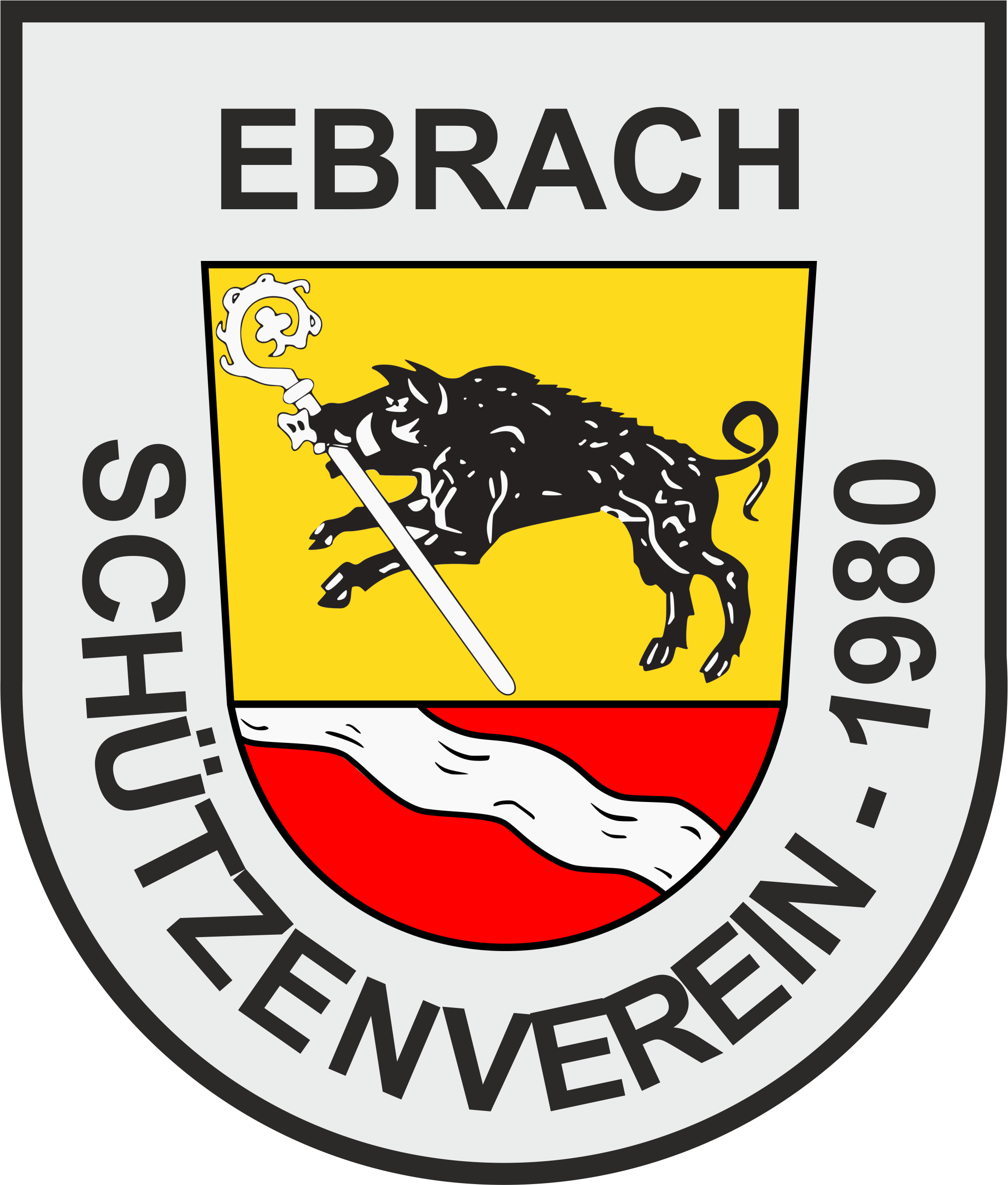 (Gemäß § 27 Absatz 3 WaffG)Für unser Kindgeben wir bis auf Widerruf unser Einverständnis, an den von dem Schützenverein Ebrach e. V. angesetzten Übungs- und Wettkampfschießen auf der vereinseigenen oder anderen offiziellen Schießanlage, im Beisein einer entsprechenden Aufsichtsperson, teilzunehmen und bestätigen dies mit unserer Unterschrift., denDie Sorgeberechtigten:Auszug § 27 WaffG (Schießstätten, Schießen durch Minderjährige auf Schießstätten)(3) Unter Obhut des zur Aufsichtsführung berechtigten Sorgeberechtigten oder verantwortlicher und zur Kinder- und Jugendarbeit für das Schießen geeigneter Aufsichtspersonen darf Kindern, die das zwölfte Lebensjahr vollendet haben und noch nicht 14 Jahre alt sind, das Schießen in Schießstätten mit Druckluft-, Federdruckwaffen und Waffen, bei denen zum Antrieb der Geschosse kalte Treibgase verwendet werden (Anlage 2 Abschnitt 2 Unterabschnitt 2 Nr. 1.1 und 1.2),Jugendlichen, die das 14. Lebensjahr vollendet haben und noch nicht 18 Jahre alt sind, auch das Schießen mit sonstigen Schusswaffen bis zu einem Kaliber von 5,6 mm lfB (.22 l.r.) für Munition mit Randfeuerzündung, wenn die Mündungsenergie höchstens 200 Joule (J) beträgt und Einzellader-Langwaffen mit glatten Läufen mit Kaliber 12 oder kleinergestattet werden, wenn der Sorgeberechtigte schriftlich oder elektronisch sein Einverständnis erklärt hat oder beim Schießen anwesend ist. Die verantwortlichen Aufsichtspersonen haben die schriftlichen Einverständniserklärungen der Sorgeberechtigten vor der Aufnahme des Schießens entgegenzunehmen und während des Schießens aufzubewahren. Sie sind der zuständigen Behörde oder deren Beauftragten auf Verlangen zur Prüfung auszuhändigen. Die verantwortliche Aufsichtsperson hat die Geeignetheit zur Kinder- und Jugendarbeit glaubhaft zu machen. Der in Satz 1 genannten besonderen Obhut bedarf es nicht beim Schießen durch Jugendliche mit Waffen nach Anlage 2 Abschnitt 2 Unterabschnitt 2 Nr. 1.1 und 1.2 und nicht beim Schießen mit sonstigen Schusswaffen durch Jugendliche, die das 16. Lebensjahr vollendet haben.(4) Die zuständige Behörde kann einem Kind zur Förderung des Leistungssports eine Ausnahme von dem Mindestalter des Absatzes 3 Satz 1 bewilligen. Diese soll bewilligt werden, wenn durch eine ärztliche Bescheinigung die geistige und körperliche Eignung und durch eine Bescheinigung des Vereins die schießsportliche Begabung glaubhaft gemacht sind.Vorname:Name:Geb.Datum:Straße Wohnort:Postleitzahl u. Wohnort:Telefon:E-Mail:OrtDatum